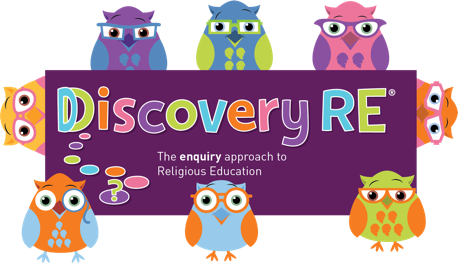 Discovery RE Knowledge Organiser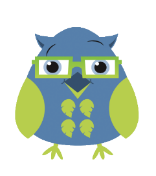 This knowledge organiser is a guide, offering key information to point the teacher in the right direction as to the beliefs underpinning the particular enquiry.The summaries must not be taken as the beliefs of ALL members of the particular religion.© 2020 Discovery RE LtdReligion /Worldview:  BuddhismEnquiry Question:  Could the Buddha’s teachings make the world a better place?Age:  8/9    Year Group:  4 Spring 1This enquiry focusses on key teachings given by the Buddha and the children have the opportunity to consider how they could apply some of these to their own life This enquiry focusses on key teachings given by the Buddha and the children have the opportunity to consider how they could apply some of these to their own life This enquiry focusses on key teachings given by the Buddha and the children have the opportunity to consider how they could apply some of these to their own life Core Knowledge (see also background information documents)Core Knowledge (see also background information documents)Link to other aspects of beliefPersonal connection / resonanceThe focus of this unit is some of the Buddha’s teachings namely the Three Marks of Existence and the Noble Eightfold PathThe Three Marks of Existence/universal truths (enquiry focus is on the first 2)Dukkha (suffering) is everywhere all the timeAnicca – the belief that nothing lasts, everything changesAnatta (the belief that there is no ‘self’). Noble Eightfold PathRight Viewpoint – You should look at life in the right way (i.e. being positive)Right Thought - You should think about others, not just yourselfRight Speech – You should talk to people properly, with respectRight Action – You should act in a way that does not hurt people e.g. no stealing Right Living – Your job must help, not harm other people or animalsRight Effort - You should do the best that you canRight Awareness - You should be sensitive to the needs of othersRight Concentration - You should focus your mind on what needs to be done - especially solving problems - Concentrate by using meditationThe focus of this unit is some of the Buddha’s teachings namely the Three Marks of Existence and the Noble Eightfold PathThe Three Marks of Existence/universal truths (enquiry focus is on the first 2)Dukkha (suffering) is everywhere all the timeAnicca – the belief that nothing lasts, everything changesAnatta (the belief that there is no ‘self’). Noble Eightfold PathRight Viewpoint – You should look at life in the right way (i.e. being positive)Right Thought - You should think about others, not just yourselfRight Speech – You should talk to people properly, with respectRight Action – You should act in a way that does not hurt people e.g. no stealing Right Living – Your job must help, not harm other people or animalsRight Effort - You should do the best that you canRight Awareness - You should be sensitive to the needs of othersRight Concentration - You should focus your mind on what needs to be done - especially solving problems - Concentrate by using meditationFour Noble TruthsFive PreceptsNirvanaWhat do I think would make the world a better place?How could I use Right Speech?What Right Actions could I do?How do I feel about changes in life?Key Terms and definitionsHistory/ContextImpact on believer/daily lifeSpiral curriculum linkDukkha: (suffering) is everywhere all the timeAnicca: the belief that nothing lasts, everything changesAnatta: the belief that there is no ‘self’Wherever Buddhists live they will need to apply the teachings to the society they live in e.g. Western society can find talking about death difficult whereas it is a part of life for BuddhistsThe teachings focus on two key points1. They have to understand and accept some difficult truths about life2. They have a responsibility for our own thoughts, words, and deeds and for the impact they haveThis enquiry refers back to the life of the Buddha in the first enquiry (Yr4 Autumn 1). Recap the story and the impact of the 4 sights on the prince.Home learning ideas/questions: What could we put more effort into? Could we use kind speech a little more? What impact would this have in our homes and lives?Home learning ideas/questions: What could we put more effort into? Could we use kind speech a little more? What impact would this have in our homes and lives?Home learning ideas/questions: What could we put more effort into? Could we use kind speech a little more? What impact would this have in our homes and lives?Home learning ideas/questions: What could we put more effort into? Could we use kind speech a little more? What impact would this have in our homes and lives?